Об утверждении Порядка предоставления мест для мелкорозничной торговли на территории муниципального образования поселок Березовка Березовского районаВ целях упорядочения уличной торговли, развития многоформатной торговли, создания дополнительных каналов товародвижения для мелких и средних производителей продовольственной продукции, садоводов, владельцев личных подсобных хозяйств и изделий народных ремесел, мобильных прилавков на территории поселка Березовка Березовского района, в соответствии со статьей 14 Федерального закона от 06.10.2003 № 131-ФЗ «Об общих принципах организации местного самоуправления в Российской Федерации», статьей 11 Федерального закона от 28.12.2009 № 381-ФЗ «Об основах государственного регулирования торговой деятельности в Российской Федерации», Распоряжением Правительства РФ от 30.01.2021 № 208-р «О рекомендациях органам исполнительной власти субъектов РФ и органам местного самоуправления по вопросу о новых возможностях для розничного сбыта товаров», Распоряжением Правительства Красноярского края от 29.08.2014 № 620-р «О мерах по содействию в сбыте продукции краевыми сельскохозяйственными товаропроизводителями, повышению доступности продовольственных товаров для населения», Постановлением Правительства Красноярского края от 11.07.2011 № 403-п «Об установлении порядка организации на территории Красноярского края ярмарок и продажи товаров (выполнения работ, оказания услуг) на них и требований к организации продажи товаров (в том числе товаров, подлежащих продаже на ярмарках соответствующих типов и включению в соответствующий перечень) и выполнения работ, оказания услуг на ярмарках на территории Красноярского края», руководствуясь Уставом поселка Березовка Березовского района Березовского района,ПОСТАНОВЛЯЮ:Утвердить Порядок предоставления мест для мелкорозничной торговли на территории муниципального образования поселок Березовка Березовского района согласно приложению.Контроль за исполнением настоящего постановления оставляю за собой.Постановление вступает в силу в день, следующий за днем его официального опубликования в газете «Пригород» и подлежит размещению на официальном сайте администрации поселка Березовка (https://berezovka-r04.gosweb.gosuslugi.ru).Глава поселка Березовка                                                                                               А.Н. СабуровПорядокпредоставления мест для мелкорозничной торговли на территории муниципального образования поселок Березовка Березовского районаI. ОБЩИЕ ПОЛОЖЕНИЯ1.1. Порядок предоставления мест для мелкорозничной торговли на территории муниципального образования поселок Березовка Березовского района (далее – Порядок), организатором которых является Администрация поселка Березовка (далее – Администрация) разработан в соответствии со статьей 14 Федерального закона от 06.10.2003 № 131-ФЗ «Об общих принципах организации местного самоуправления в Российской Федерации», статьей 11 Федерального закона от 28.12.2009 № 381-ФЗ «Об основах государственного регулирования торговой деятельности в Российской Федерации», Распоряжением Правительства РФ от 30.01.2021 № 208-р «О рекомендациях органам исполнительной власти субъектов РФ и органам местного самоуправления по вопросу о новых возможностях для розничного сбыта товаров», Распоряжением Правительства Красноярского края от 29.08.2014 № 620-р «О мерах по содействию в сбыте продукции краевыми сельскохозяйственными товаропроизводителями, повышению доступности продовольственных товаров для населения», Постановлением Правительства Красноярского края от 11.07.2011 № 403-п «Об установлении порядка организации на территории Красноярского края ярмарок и продажи товаров (выполнения работ, оказания услуг) на них и требований к организации продажи товаров (в том числе товаров, подлежащих продаже на ярмарках соответствующих типов и включению в соответствующий перечень) и выполнения работ, оказания услуг на ярмарках на территории Красноярского края» (далее – Постановление Правительства края).1.2. Понятия и термины, используемые в настоящем Порядке, применяются в том значении, в каком они используются в законодательстве Российской Федерации.1.3. Основными целями организации торгового мероприятия являются:стимулирование предпринимательской активности и самозанятости граждан;наиболее полное удовлетворение потребностей населения в товарах по доступным ценам;расширения возможностей сбыта продукции местных производителей товаров;увеличения доходов и роста благосостояния граждан;упорядочение размещения и сокращение стихийной деятельности участников торговли.1.4. Требования, предусмотренные настоящим Порядком, распространяются на отношения, связанные с мелкорозничной торговлей, в том числе продажей товаров (выполнения работ, оказания услуг) на торговых мероприятиях с торговых мест, в том числе с автотранспортных средств, с применением передвижных средств развозной и разносной торговли, в том числе при проведении праздничных, общественно-политических, культурно-массовых и спортивно-массовых мероприятий, имеющих временный характер, включая предоставление торговых мест на ярмарках.II. ПОРЯДОК ПРЕДОСТАВЛЕНИЯ ТОРГОВЫХ МЕСТ2.1. Торговые места предоставляются в соответствии с дислокацией размещения нестационарных торговых объектов мелкорозничной торговли в рамках Плана проведения расширенных продаж продовольственной и непродовольственной продукции местных товаропроизводителей, садоводов, владельцев личных подсобных хозяйств и изделий народных ремесел, мобильных прилавков на территории поселка Березовка Березовского района, утверждаемого постановлением Администрации.2.2. Предоставление торгового места осуществляется на основании заявления о намерении осуществлять торговую деятельность по установленной форме, предусмотренной приложением № 1 к настоящему Порядку.Заявление должно содержать следующие сведения:для юридического лица: полное наименование организации, в том числе фирменное наименование, адрес, идентификационный номер налогоплательщика и основной государственный регистрационный номер;для индивидуального предпринимателя: фамилия, имя, отчество (при наличии), место жительства или место пребывания, серия и номер документа, удостоверяющего личность, идентификационный номер налогоплательщика и основной государственный регистрационный номер индивидуального предпринимателя;для гражданина: фамилия, имя, отчество (при наличии), место жительства или место пребывания, серия и номер документа, удостоверяющего личность, идентификационный номер налогоплательщика;срок предоставления торгового места и цели его использования;перечень продавцов, привлекаемых заявителем, и сведения о них, включающие в себя фамилию, имя, отчество (при наличии) физического лица, серия и номер документа, удостоверяющего личность, сведения о его гражданстве и правовые основания его привлечения к деятельности по продаже товаров (выполнения работ, оказания услуг).2.3. К заявлению о намерении осуществлять торговую деятельность прилагаются заверенные заявителем копии:документа, удостоверяющего личность гражданина с представлением оригинала такого документа;документа, удостоверяющего права (полномочия) представителя физического или юридического лица с предъявлением оригинала (в случае, если с заявлением обращается представитель заявителя);для юридического лица: свидетельства о постановке на учет российской организации в налоговом органе по месту ее нахождения;для индивидуального предпринимателя: свидетельства о постановке на учет физического лица в налоговом органе;для гражданина: свидетельства о постановке на учет физического лица в налоговом органе;гражданам, ведущим личное подсобное хозяйство: документа, подтверждающего зарегистрированное в органе регистрации прав право на земельный участок для ведения личного подсобного хозяйства;гражданам, занимающимся садоводством, огородничеством, животноводством: документа, подтверждающего зарегистрированное в органе регистрации прав право на земельный участок, на котором выращивается сельскохозяйственная продукция; членской книжки, подтверждающей членство в садовом или огородническом товариществе (при реализации сельскохозяйственной продукции).2.4. Администрация регистрирует документы, предусмотренные 2.2 и 2.3 настоящего Порядка, в течение 1 рабочего дня со дня их поступления.2.5. Администрация рассматривает документы, предусмотренные  и 2.3 настоящего Порядка, в срок не более 30 календарных дней со дня их регистрации.2.6. В случае принятия положительного решения в течение 3 (трех) рабочих дней после принятия такого решения заявителю выдается разрешение на осуществление торговой деятельности по установленной форме, предусмотренной приложением № 2 к настоящему Порядку, а сведения о нем вносятся в реестр участников торговли на территории поселка Березовка Березовского района.2.7. Ведение реестра участников торговли на территории поселка Березовка Березовского района (далее – Реестр) осуществляется Администрацией на бумажных и (или) электронных носителях в течение всего срока действия разрешения.2.8. В Реестр включаются сведения: местонахождение (адрес, адресный ориентир) торгового места; сведения о продавце (наименование юридического или физического лица, адрес, контактные данные); площадь торгового места; вид реализуемой продукции; реквизиты разрешения на осуществление торговой деятельности; срок действия разрешения.2.9. Разрешение на осуществление торговой деятельности (далее – разрешение) действует в сроки, указанные в разрешении, и заканчивается не позднее последнего дня месяца, на который было выдано разрешение.2.10. Продление действия разрешения не предусмотрено.2.11. В случае отказа в выдаче разрешения заявителю в течение 3 (трех) рабочих дней после принятия такого решения направляется по электронной почте или вручается лично мотивированный письменный отказ.2.12. Основанием для отказа в выдаче разрешения является:1) непредставление или представление не в полном объеме документов и сведений, указанных в пунктах 2.2 и 2.3. настоящего Порядка;2) несоответствие предполагаемого вида реализуемой продукции объекта виду реализуемой продукции в рамках Плана проведения расширенных продаж продовольственной и непродовольственной продукции местных товаропроизводителей, садоводов, владельцев личных подсобных хозяйств и изделий народных ремесел, мобильных прилавков на территории поселка Березовка Березовского района;3) отсутствие свободных торговых мест.2.13. Возведение капитальных строительных конструкций в месте дислокации торговых мест не допускается.ФОРМА ЗАЯВЛЕНИЯ
О НАМЕРЕНИИ ОСУЩЕСТВЛЯТЬ ТОРГОВУЮ ДЕЯТЕЛЬНОСТЬЗАЯВЛЕНИЕ о намерении осуществлять торговую деятельностьПрошу предоставить место для продажи товаров (выполнения работ, оказания услуг) в рамках Плана проведения расширенных продаж продовольственной и непродовольственной продукции местных товаропроизводителей, садоводов, владельцев личных подсобных хозяйств и изделий народных ремесел, мобильных прилавков на территории поселка Березовка Березовского района.Место проведения (адрес):___________________________________________________________________________________________________________________________________в период с___ _______ ___ по ___ ________ _____, площадью ________ кв.м, количество торговых мест _____ для реализации________________________________________________________________________________________________________________________________(вид и наименование продукции)Настоящим подтверждаю:соблюдать требования, предусмотренные законодательством Российской Федерации в области обеспечения санитарно-эпидемиологического благополучия населения, законодательством Российской Федерации о пожарной безопасности, законодательством Российской Федерации в области охраны окружающей среды, законодательством Российской Федерации о ветеринарии, и другие предусмотренные законодательством Российской Федерации требования;соблюдать требования, предъявляемые к продаже отдельных видов товаров;в случаях, предусмотренных законодательством Российской Федерации, производить расчеты с покупателями за товары (работы, услуги) с применением контрольно-кассовых машин;в случаях, установленных законодательством Российской Федерации, иметь в наличии документы, подтверждающие соответствие товаров установленным требованиям (сертификат или декларацию о соответствии либо их копии, заверенные в установленном порядке), товарно-сопроводительные документы;в случае, если продажа товаров (выполнение работ, оказание услуг) осуществляется с использованием средств измерений (весов, гирь, мерных емкостей, метров и других), продавцом на торговом месте должны быть установлены соответствующие метрологическим правилам и нормам измерительные приборы. Измерительные приборы должны быть установлены таким образом, чтобы в наглядной и доступной форме обеспечивать процессы взвешивания товаров, определения их стоимости, а также их отпуска;сведения, указанные в настоящем заявлении, на дату представления заявления достоверны;документы (копии документов) и содержащиеся в них сведения соответствуют установленным законодательством Российской Федерации требованиям;свое согласие, а также согласие представляемого мною лица на обработку персональных данных (сбор, систематизацию, накопление, хранение, уточнение (обновление, изменение), использование, распространение, обезличивание, блокирование, уничтожение персональных данных, а также иных действий, необходимых для обработки персональных данных в рамках предоставления муниципальных услуг) и передачу такой информации третьим лицам, в случаях, установленных действующим законодательством, в том числе в автоматизированном режиме.Способ получения документов (сделать отметку напротив одного нужного):_____________________________________________________________________________.«_____» __________ ____ г.                             ___________________/______________________       (дата подачи заявления)                                               (подпись заявителя)      (инициалы, фамилия заявителя)ФОРМА РАЗРЕШЕНИЯ НА ОСУЩЕСТВЛЕНИЕ ТОРГОВОЙ ДЕЯТЕЛЬНОСТИНа бланке АдминистрацииРАЗРЕШЕНИЕна осуществление торговой деятельностиот ______________ 20____ г.                                                                                             №_______
ВыданоКому: __________________________________________________________________________________________________________________________________________________________(Ф.И.О. продавца (участника торгового мероприятия)Адрес, контактные данные: ________________________________________________________________________________________________________________________________________Ассортимент реализуемого товара: _________________________________________________________________________________________________________________________________Режим работы: __________________________________________________________________Срок действия разрешения: ________________________________________________________Адресный ориентир и номер торгового места в торговом мероприятии: __________________________________________________________________________________________________Получатель данного разрешения обязуется своевременно проводить уборку прилегающей территории и соблюдать правила торговли. В случае нарушения требований, установленных законодательством Российской Федерации о защите прав потребителей, законодательством Российской Федерации в области обеспечения санитарно-эпидемиологического благополучия населения, законодательством Российской Федерации о пожарной безопасности, законодательством в области охраны окружающей среды, и других установленных федеральными законами требований, настоящее разрешение изымается.__________________                      ________________                         ________________          (должность)                                                 (подпись)                                           (инициалы, фамилия)М.П.п. Березовка« 16 »     04     2024                                                                                                                  № 161Приложение к постановлениюадминистрации п. Березовкаот « 16 »     04     2024 г. № 161В Администрацию поселка Березовка В Администрацию поселка Березовка В Администрацию поселка Березовка В Администрацию поселка Березовка В Администрацию поселка Березовка от (фамилия, имя, отчество (при наличии) заявителя, руководителя или представителя по доверенности)(фамилия, имя, отчество (при наличии) заявителя, руководителя или представителя по доверенности)(фамилия, имя, отчество (при наличии) заявителя, руководителя или представителя по доверенности)(фамилия, имя, отчество (при наличии) заявителя, руководителя или представителя по доверенности)(фамилия, имя, отчество (при наличии) заявителя, руководителя или представителя по доверенности)(наименование документа, удостоверяющего личность, его серия и номер, дата выдачи, наименование органа, выдавшего указанный документ)(наименование документа, удостоверяющего личность, его серия и номер, дата выдачи, наименование органа, выдавшего указанный документ)(наименование документа, удостоверяющего личность, его серия и номер, дата выдачи, наименование органа, выдавшего указанный документ)(наименование документа, удостоверяющего личность, его серия и номер, дата выдачи, наименование органа, выдавшего указанный документ)(наименование документа, удостоверяющего личность, его серия и номер, дата выдачи, наименование органа, выдавшего указанный документ)(наименование организации, ИНН, ОГРН)(наименование организации, ИНН, ОГРН)(наименование организации, ИНН, ОГРН)(наименование организации, ИНН, ОГРН)(наименование организации, ИНН, ОГРН)(адрес места жительства (для гражданина) или сведения о местонахождении организации)(адрес места жительства (для гражданина) или сведения о местонахождении организации)(адрес места жительства (для гражданина) или сведения о местонахождении организации)(адрес места жительства (для гражданина) или сведения о местонахождении организации)(адрес места жительства (для гражданина) или сведения о местонахождении организации)Почтовый адрес:Почтовый адрес:Адрес электронной почты:Адрес электронной почты:Адрес электронной почты:Номер контактного телефона: Номер контактного телефона: Номер контактного телефона: Номер контактного телефона: ЛичноПочтовым отправлением по адресу: ____________________________________________В электронной форме (в случае подачи заявления в электронной форме) _____________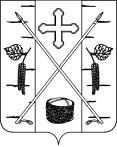 